REPUBLIKA HRVATSKA GRAD ZAGREB
Zagreb, Varšavska 18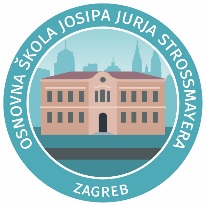 KLASA: 003-06/18-01/06URBROJ: 251-126-18-01 Zagreb, 21. studenog 2018.			POZIV NA 10. SJEDNICU ŠKOLSKOG ODBORAPoštovani,temeljem članka 45. Statuta Osnovne škole Josipa Jurja Strossmayera, pozivam Vas na 10. sjednicu Školskog odbora koja će biti održana u četvrtak, 29.studenog 2018. godine s početkom u 16,00 sati u prostorijama škole.Za sjednicu  predlažem sljedećiDNEVNI REDVerifikacija zapisnika  9. sjednice Školskog odboraIzbor ponuda za bagatelnu nabavu povrća i mesa Radni odnosi – zapošljavanje prema natječaju za popunu radnog mjesta: učitelj/ica Matematikeučitelj/ica Informatikestručni suradnik/suradnica pedagog/pedagoginja/pripravnik/pripravnicaUgovori o najmu školskog prostora za šk. g. 2018./2019. RaznoU slučaju spriječenosti, molim obavijestite na tel. 4878 980 ili na os.strossmayera@gmail.comS poštovanjem,                                                                                                                            Predsjednica Školskog odbora							      Biljana BasarićČulkDostaviti:1. Članovima Školskog odbora2. Pismohrana3. Oglasna ploča (zbornica)4. Mrežna stranica škole